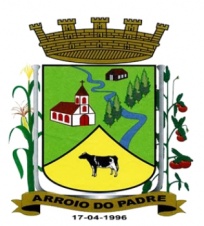 ESTADO DO RIO GRANDE DO SULMUNICÍPIO DE ARROIO DO PADREGABINETE DO PREFEITOA                                                                                                                       Mensagem 37/2016.Câmara Municipal de Vereadores                                                                                                                      Senhor Presidente                                                                                                                                                  Senhores Vereadores	Quero manifestar-lhes meus cumprimentos nesta oportunidade em que lhes encaminho para a apreciação o projeto de lei 37/2016.	O projeto de lei 37/2016 vem pedir autorização legislativa a esta Câmara para alterar o orçamento municipal vigente, possibilitando a devolução de recursos financeiros que não foram aplicados oriundos de convênio com o Ministério do Desenvolvimento Agrário-MDA, celebrado em 2009 e não executado em sua totalidade.	A devolução dos mencionados recursos já foi objeto da Lei Municipal nº 1.572 de 09 de janeiro de 2015, mas que não foi possível confirmar (realizar a transferência da devolução) pois uma série de documentos teve que ser ainda apresentada sendo que agora está aberta a possibilidade de devolver os recursos (principal e juros) e acreditando-se assim, que uma vez por todas, está situação seja resolvida.	Assim sendo, conto com vosso apoio para que em regime de urgência apreciem o presente projeto de lei.	Nada mais a acrescentar.	Atenciosamente.	Arroio do Padre, 04 de abril de 2016.Leonir Aldrighi Baschi                                                                                                                                            Prefeito MunicipalImo. Sr.                                                                                                                                                                             Roni Rutz BuchveitzPresidente da Câmara Municipal de Vereadores                                                                                                       Arroio do Padre/RS.    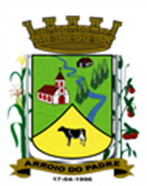 ESTADO DO RIO GRANDE DO SULMUNICÍPIO DE ARROIO DO PADREGABINETE DO PREFEITOPROJETO DE LEI Nº 37 DE 04 DE ABRIL DE 2016.Autoriza o Município de Arroio do Padre a realizar abertura de Crédito Adicional Especial no Orçamento Municipal de 2016.Art. 1° Fica autorizado o Município de Arroio do Padre, Poder Executivo, a realizar abertura de Crédito Adicional Especial no Orçamento do Município para o exercício de 2016, no seguinte programa de trabalho e respectivas categorias econômicas e conforme a quantia indicada:06 – Secretaria da Agricultura, Meio Ambiente e Desenvolvimento01 – Manutenção das Atividades da Secretaria20 – Agricultura 122 – Administração Geral0007 – Gestão e Manutenção das Atividades da Secretaria da Agricultura2.602 – Manutenção das Atividades da Secretaria3.3.20.93.00.00.00 – Indenizações e Restituições. R$ 77.922,76 (setenta e sete mil, novecentos e vinte e dois reais e setenta e seis centavos)Fonte de Recurso: 1034 – Pronaf a Definir - MDAArt. 2° Servirão de cobertura para o Crédito Adicional Especial de que trata o art. 1° deste Decreto, recursos provenientes do superávit financeiro, verificados no exercício de 2015, no valor de R$ 77.922,76 (setenta e sete mil, novecentos e vinte e dois reais e setenta e seis centavos) na Fonte de Recurso: 1034 – Pronaf a Definir - MDAArt. 4° Esta Lei entra em vigor na data de sua publicação.Arroio do Padre, 04 de abril de 2016.Visto Técnico:Loutar PriebSecretário de Administração, Planejamento,Finanças, Gestão e Tributos                                    Leonir Aldrighi BaschiPrefeito Municipal